Załącznik nr 3do zarządzenia nr 43/2014Formularz P.164_F2UMOWA NR ........o organizację studenckiej praktyki zawodowejzawarta w dniu ..................... w Poznaniu, pomiędzy Uniwersytetem Przyrodniczym w Poznaniu, ul. Wojska Polskiego 28, 60-637 Poznań, zwanym dalej Uczelnią, reprezentowanym przez Dziekana Wydziału Medycyny Weterynaryjnej i Nauk o Zwierzętach  prof. dr hab. Małgorzatę Szumachera: .........................................................................................................................................................reprezentowanym przez: ……..................................................................., zwanym dalej Zakładem.§ 1Uczelnia kieruje do Zakładu w celu odbycia praktyki grupę studentów ……. roku studiów, kierunku ………………………………………., wg załączonej listy (załącznik nr 1), na okres od ...................................... do ......................................Ramowy program praktyki został określony w załączniku nr 2.§ 2Zakład zobowiązuje się do zapewnienia warunków niezbędnych do zrealizowania praktyki, 
a w szczególności do:zapewnienia odpowiednich stanowisk pracy,zapoznania studentów z zakładowym regulaminem pracy, zakładowymi przepisami o bezpieczeństwie i higienie pracy oraz o ochronie tajemnicy przedsiębiorstwa, tajemnicy państwowej i służbowej,przeprowadzenia wstępnego instruktażu na stanowisku pracy z zakresu BHP i ppoż.zapewnienia studentom odbywającym praktykę koniecznej odzieży ochronnej przewidzianej w przepisach o bezpieczeństwie i higienie pracy,ustanowienia zakładowego opiekuna praktyki, nadzoru nad wykonaniem zadań wynikających z ramowego programu praktyki,potwierdzenia odbycia praktyki oraz sprawozdania studenta z praktyki.Zakład nie ponosi:kosztów zakwaterowania studenta,kosztów dojazdu studenta na miejsce praktyki,kosztów całodobowego wyżywienia.Zakład może żądać od Uczelni odwołania z praktyki studenta, który w rażący sposób naruszył dyscyplinę pracy lub spowodował zagrożenie zdrowia lub życia.§ 3Uczelnia zobowiązuje się do sprawowania nadzoru dydaktycznego nad przebiegiem praktyki zawodowej studentów.Przełożonym studentów odbywających praktykę zawodową jest koordynator praktyk, powołany przez dziekana.Koordynator praktyk odpowiada za ich realizację zgodnie z ramowym programem oraz jest upoważniony, wspólnie z kierownictwem Zakładu, do rozstrzygania spraw związanych z przebiegiem praktyki.§ 4Wszelkie zmiany umowy wymagają formy pisemnej pod rygorem nieważności.§ 5Niniejsza umowa została sporządzona w dwóch jednobrzmiących egzemplarzach, po jednym dla każdej ze Stron.Załącznik nr 1do umowy nr …………. z dnia …..…………………..o organizację studenckiej praktyki zawodowejLista studentów skierowanych na praktykę do ………………………………………………………...... nazwa i adres instytucjiUwagi:Załącznik nr 2do umowy nr …………. z dnia …..…………………..o organizację studenckiej praktyki zawodowejRamowy program 4-tygodniowej praktyki na kierunku studiów Biologia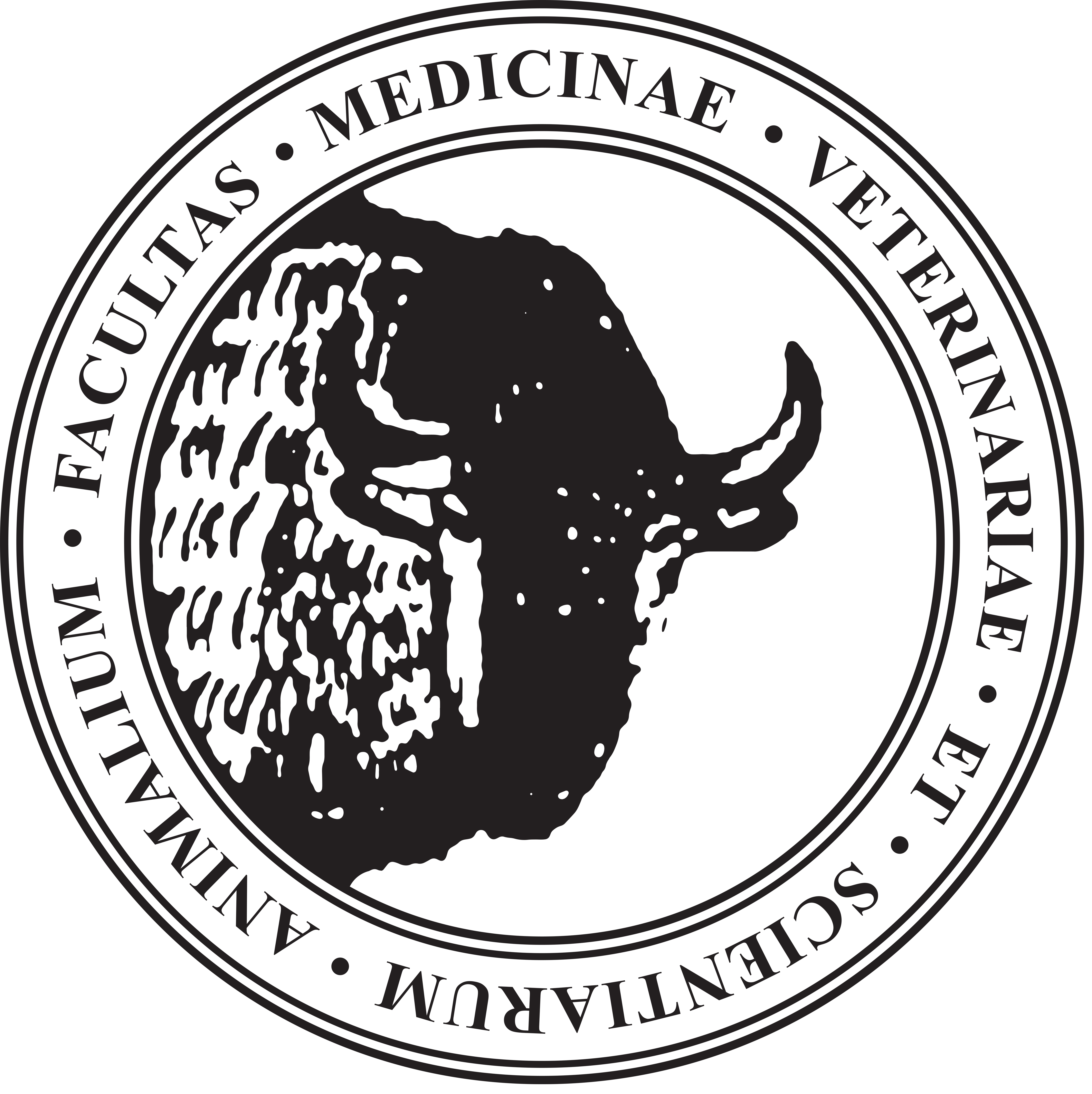 Wydział Medycyny Weterynaryjnej i Nauk o Zwierzętach   Podstawą zaliczenia praktyki studenckiej jest pisemne sprawozdanie (dziennik praktyk) dokumentujący czas trwania praktyki oraz opis podstawowych zadań wykonywanych przez studenta, poświadczony przez organizatora praktyki w jednostce przyjmującej.Poznań, 2022osoba reprezentująca Zakładpieczęć i podpis dziekanaL.p.Imię i nazwisko studentaTerminZalecane miejsca praktyk:jednostki naukowe różnych typów, firmy komercyjne działające w obszarze biologii, ogrody zoologiczne, parki narodowe, laboratoria naukowe, komercyjne laboratoria diagnostyczne, kliniki weterynaryjne, jednostki administracji publicznej działające w obszarach przyrodniczych np. urzędy.Celem podstawowym jest:nabycie umiejętności praktycznych, uzupełniających i pogłębiających kompetencje uzyskane przez studenta w toku zajęć dydaktycznych. Cele szczegółowe:- poznanie zasad funkcjonowania, obowiązków i specyfiki pracy jednostek 
naukowych oraz komercyjnych działających w obszarze nauk biologicznych,- zdobycie nowych doświadczeń i umiejętności podczas realizacji określonych projektów,- wykorzystanie w praktyce wiedzy nabytej w trakcie studiów oraz zdobycie praktycznych umiejętności w pracy związanej z działalnością instytucji naukowo-badawczej lub badawczo-rozwojowej, - poznanie specjalistycznych procedur,- nabycie umiejętności samodzielnego wykonywania określonych czynności,- nawiązanie kontaktów zawodowych niezbędnych na rynku pracyPraktyka powinna obejmować:- szkolenie BHP na stanowisku pracy,- poznanie zakładu pracy – lokalizacja, dokumentacja, stosowane metody, materiały i sprzęty,- zadania mieszczące się tematycznie w szeroko pojętej dziedzinie biologii, - poznanie organizacji pracy w laboratorium jeśli występuje w jednostce,- opisanie wykonywanych zadań i wyciąganie wniosków (dzienniczek praktyk).Osoby odpowiedzialne za realizację praktykiKierunkowy Koordynator praktyk: dr Maciej SassekProdziekan ds. studenckich : dr Paweł Kołodziejski